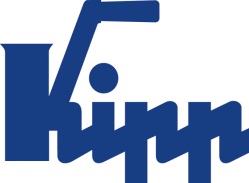 Tisková zpráva 	Sulz am Neckar, duben 2016Lehká konstrukce. Přizpůsobivé upevnění.KIPP rozšiřuje výrobní paletu o TRUBKOVÁ MADLA nastavitelnáSpolečnost HEINRICH KIPP WERK rozšiřuje svůj výrobní sortiment o nastavitelná TRUBKOVÁ MADLA z hliníku. Výhody madla: extrémně nízká hmotnost díky hliníkové trubce, sympatický vzhled a přizpůsobivé upevnění zásluhou volně přestavitelných koncovek. S touto variabilní koncepcí upevnění představuje KIPP praktické madlo pro využití při stavbě strojů a zařízení. Úchytky i trubka jsou vyrobeny z hliníku. Materiály jsou eloxované, přičmž úchytky jsou nabízeny buď v barvě černé, nebo v typické hliníkové barvě stříbrošedé. Montáž madla lze vhodně přizpůsobit, protože úchytky na TRUBKOVÉM MADLE je monžné volně přesouvat. Upevnění trubky na úchytkých je provedeno příčnými šrouby, což zaručuje volně otáčivou a stabilní obsluhu madla. Montáž úchytek se provádí ze zadní strany madla. Při větších délkách madel lze použít i více úchytek, které lze objednat samostatně jako příslušenství.Madla jsou nabízena v délkách od L = 250 mm do L = 600 mm, koncovky TRUBKOVÉHO MADLA jsou vyrobené z černého polyamidu.Znaky s mezerami:Nadpis:	59 znakůPre-head:	40 znakůText:	1.002 znakůCelkově:	1.101 znakůHEINRICH KIPP WERK KGStefanie Beck, MarketingHeubergstraße 272172 Sulz am NeckarTelefon: +49 7454 793-30E-Mail: stefanie.beck@kipp.comDalší informace a tiskové fotografieViz: www.kipp.com, region: Německo, 
rubrika: News/PressebereichFoto	TRUBKOVÁ MADLA KIPP nastavitelná lze volně přesouvat
Foto: KIPPPráva k obrázkům: Schváleno pro zveřejnění v odborných médiích bez licenčních poplatků a nároků na honorář. S prosbou o uvedení zdroje a dokladu. 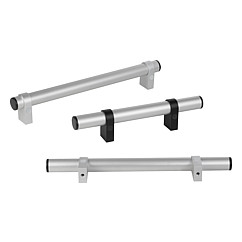 Obrazový soubor: 
KIPP-ROHRGRIFFE-einstellbar-K1018.jpg